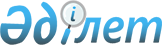 О внесении изменения в решение областного маслихата от 17 апреля 2013 года № 115 "Об охранных зонах, зонах регулирования застройки и зонах охраняемого природного ландшафта объектов историко-культурного наследия"
					
			Утративший силу
			
			
		
					Решение Актюбинского областного маслихата от 27 мая 2015 года № 311. Зарегистрировано Департаментом юстиции Актюбинской области 26 июня 2015 года № 4397. Утратило силу решением маслихата Актюбинской области от 10 августа 2020 года № 556
      Сноска. Утратило силу решением маслихата Актюбинской области от 10.08.2020 № 556 (вводится в действие по истечении десяти календарных дней после дня его первого официального опубликования).

      В соответствии с пунктом 2 статьи 127 Земельного Кодекса Республики Казахстан от 20 июня 2003 года, пунктом 2 статьи 36 Закона Республики Казахстан от 2 июля 1992 года "Об охране и использовании объектов историко-культурного наследия", статьей 6 Закона Республики Казахстан от 23 января 2001 года "О местном государственном управлении и самоуправлении в Республике Казахстан" и пунктами 3, 9 Правил определения и режима использования охранных зон, зон регулирования застройки и зон охраняемого природного ландшафта объектов историко-культурного наследия, утвержденных приказом Министра культуры и спорта Республики Казахстан от 29 декабря 2014 года № 156, зарегистрированного в Реестре государственной регистрации нормативных правовых актов за № 10171, Актюбинский областной маслихат РЕШИЛ:

      1. Внести в решение областного маслихата от 17 апреля 2013 года № 115 "Об охранных зонах, зонах регулирования застройки и зонах охраняемого природного ландшафта объектов историко-культурного наследия" (зарегистрированное в Реестре государственной регистрации нормативных правовых актов за № 3575, опубликованное 16 мая 2013 года в газетах "Ақтөбе" и "Актюбинский вестник") следующее изменение:

      В преамбуле слова "пунктами 3, 8 Правил определения охранных зон, зон регулирования застройки и зон охраняемого природного ландшафта объектов историко-культурного наследия и режима их использования, утвержденных постановлением Правительства Республики Казахстан от 28 октября 2011 года № 1218" заменить словами "пунктами 3, 9 Правил определения и режима использования охранных зон, зон регулирования застройки и зон охраняемого природного ландшафта объектов историко-культурного наследия, утвержденных приказом Министра культуры и спорта Республики Казахстан от 29 декабря 2014 года № 156, зарегистрированного в Реестре государственной регистрации нормативных правовых актов за № 10171".

      2. Настоящее решение вводится в действие по истечении десяти календарных дней после дня его первого официального опубликования.
					© 2012. РГП на ПХВ «Институт законодательства и правовой информации Республики Казахстан» Министерства юстиции Республики Казахстан
				
      Председатель сессии
областного маслихата

Секретарьобластного маслихата

      В. ЩЕГЕЛЬСКИЙ

С. КАЛДЫГУЛОВА
